Anti-pestprotocolOmgaan met elkaar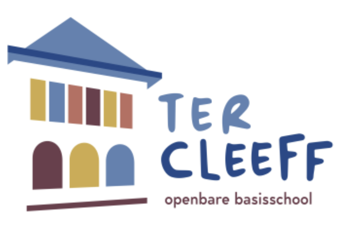 InleidingDe visie van school is: vertrouwen, ontdekken en samenwerken. We willen dat ieder kind graag naar school gaat en tot leren komt. Dit kan alleen wanneer school een veilige omgeving is. In een omgeving waar kinderen bij elkaar zijn, zullen er altijd conflicten (belangentegenstellingen, meningsverschillen, negatief gedrag en buitensluiten) zijn. Op Ter Cleeff leren we onze leerlingen om te gaan met deze conflicten. Het signaleren door leerkrachten, leerlingen en ouders is van belang. Leerkrachten reageren adequaat op deze signalen en pakken dit gelijk aan. Onze grondhouding is dat pesten “verboden” is.Algemene aanpakAan het begin van een nieuw schooljaar is er aandacht voor de gouden weken. De gouden weken is een belangrijke tijd om een goed pedagogisch klimaat in de klas te creëren.In iedere groep is er aandacht voor “De week tegen het pesten”. De leerkracht heeft een voorbeeldfunctie wanneer het gaat om hoe je met elkaar omgaat en hoe je je gedraagt. Iedere les, ieder vak en iedere dag is er aandacht voor omgangsregels, daarnaast is er expliciete aandacht voor omgangsregels d.m.v. lessen uit een SOVA (sociale emotionele vaardigheden) methode. Preventief gebeurt op school het volgende:We hechten groot belang aan een goed pedagogisch klimaat.We praten over voorbeelden van pesten in het algemeen. Zoals bijvoorbeeld hoe het is om iemand buiten te sluiten. Dit kan zichtbaar gemaakt worden door middel van een rollenspel.In ons boekenbestand zijn diverse boeken te vinden die “pesten” als thema hebben.Leerlingen weten dat signalen van pestgedrag doorgegeven moeten worden aan de leerkracht.De leerkrachten zien toe op naleving van de gedragsregels, zoals deze in de groep in het bijzonder en op school in het algemeen gelden.De leerkrachten nemen duidelijk stelling (keuren het pestgedrag af) en proberen zicht te krijgen op de oorzaak, omvang en mogelijke gevolgen van pestgedrag.Aanpak bij structureel pestenWanneer het pesten, ondanks alle inspanningen, toch doorgaat of opnieuw de kop opsteekt, gaat de school respectievelijk de leerkracht over tot een directe, curatieve aanpak. Hierbij kan een beroep worden gedaan op de directie, intern begeleider of het hele team.Mogelijkheden binnen deze aanpak zijn:De leerkracht tracht bij vermoedens van onderhuids pesten, meer te weten te komen over het pesten en de pester, door middel van kringgesprekken (evaluatie, reflectie) in de groep.De leerkracht staaft vermoedens bij collega’s.De leerkracht biedt zowel hulp aan de pester als aan het gepeste kind. Voor de pester is dit een gesprek, met als doel de oorzaak van het pestgedrag bloot te leggen. Het kind moet weten dat pesten absoluut niet kan en afgekeurd wordt, maar ook dat de leerkracht het kind helpt om het pestgedrag te veranderen.Samen met het kind of de groep maken we afspraken over gedragsverandering.De betreffende ouders worden op de hoogte gesteld.De leerkracht betrekt de groep erbij om aan te geven dat wanneer de kinderen pesten zien gebeuren, dit terstond gemeld moet worden aan de leerkracht. De regel is: pesten zien, leerkracht roepen.De leerkracht vertelt aan het gepeste kind, dat het pesten wordt gezien en dat de leerkracht het kind zal helpen. Het kind moet ervaren dat de leerkracht helpt, de ouders helpen, maar ook dat het zelf iets kan doen tegen het pesten. De ouders worden geïnformeerd over hoe het pestgedrag de kop in wordt gedrukt.  Eventueel schakelt de leerkracht de intern begeleider in.Zonodig kan school hulp van buitenaf inschakelen.De vijfsporenaanpakBij het daadwerkelijk bestrijden van het pesten gebruiken we een vijfsporenaanpak. Dit houdt het volgende in:1. Het kind dat gepest wordt.2. Het kind dat pest.3. De groep er omheen.4. De school, het team.5. De ouders.Het kind dat gepest wordt:We bieden steun aan het kind dat gepest wordt.We luisteren naar het kind en nemen zijn/haar problemen serieus.We overleggen met kind hoe het probleem aangepakt kan worden.We werken samen met het kind aan oplossingen.Zonodig zorgen we ervoor dat het kind deskundige hulp krijgt; bijvoorbeeld een sociale vaardigheidstraining.Het kind dat pest:We bieden steun aan het kind dat zelf pest.Met het kind bespreken wat pesten voor een ander betekent.We helpen het kind om op een positieve manier relaties te onderhouden met andere kinderen.We helpen het kind om zich aan regels en afspraken te houden.Zonodig zorgen we ervoor dat het kind deskundige hulp krijgt, bijvoorbeeld sociale                           vaardigheidstraining.De groep er omheen:De middengroep betrekken bij de oplossingen voor het pestprobleem.Met de kinderen praten over pesten en over hun eigen rol daarbij.Met de kinderen overleggen over mogelijke oplossingen en over wat ze zelf kunnen bijdragen aan die oplossingen.Samen met de kinderen werken aan oplossingen, waarbij ze zelf een actieve rol spelen.De school, het team:De leerkrachten en de rest van de schoolorganisatie informatie geven over pesten als algemeen verschijnsel.Hoe pakken we pesten aan in de eigen groep en op school.Afspraken met elkaar maken.Duidelijkheid bieden in de vorm van een anti-pestbeleid.De ouders:Ouders die zich zorgen maken over pesten serieus nemen.Informatie en advies geven over pesten en de manieren waarop pesten kan worden aangepakt.In samenwerking met ouders en school het pestprobleem aanpakken.Zonodig de ouders doorverwijzen naar deskundige ondersteuning.Samenvatting aanpak “pesten”: Bij structureel pesten volgt er een afzonderlijk gesprek met zowel de pester als met het kind dat gepest wordt.De leerkracht zal (telefonisch) contact zoeken met de ouders van beide kinderen.De leerkracht maakt van de gesprekken een verslag en bewaart dit in het kind volgsysteem.Er worden duidelijke afspraken gemaakt met de pester.Na uiterlijk twee weken maken we de balans op. Hoe werken de afspraken, is er een verandering in het gedrag te zien?Er volgt een gesprek met de pester.Als er geen duidelijke verandering in het gedrag van de pester is te zien, zal er een gesprek met de ouders volgen.Besproken wordt welke maatregelen er nodig zijn om het gedrag te veranderen.Uitermate belangrijk is hierbij een goede communicatie met de ouders.